VESTEL BEYAZ EŞYA SAN. VE TİC. A.Ş.    SUMMARY FINANCIAL STATEMENTS FOR THE PERIOD01.01.2014 - 31.12.2014 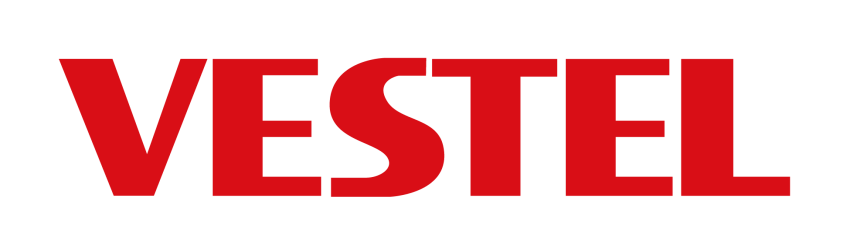 VESTEL BEYAZ EŞYA SANAYİ VE TİCARET A.Ş.VESTEL BEYAZ EŞYA SANAYİ VE TİCARET A.Ş.VESTEL BEYAZ EŞYA SANAYİ VE TİCARET A.Ş.VESTEL BEYAZ EŞYA SANAYİ VE TİCARET A.Ş.VESTEL BEYAZ EŞYA SANAYİ VE TİCARET A.Ş.VESTEL BEYAZ EŞYA SANAYİ VE TİCARET A.Ş.CONDENSED INTERIM STATEMENTS OF BALANCE SHEETSCONDENSED INTERIM STATEMENTS OF BALANCE SHEETSCONDENSED INTERIM STATEMENTS OF BALANCE SHEETSCONDENSED INTERIM STATEMENTS OF BALANCE SHEETSCONDENSED INTERIM STATEMENTS OF BALANCE SHEETSCONDENSED INTERIM STATEMENTS OF BALANCE SHEETSAS OF 31 DECEMBER 2014 AND 31 DECEMBER 2013AS OF 31 DECEMBER 2014 AND 31 DECEMBER 2013AS OF 31 DECEMBER 2014 AND 31 DECEMBER 2013AS OF 31 DECEMBER 2014 AND 31 DECEMBER 2013AS OF 31 DECEMBER 2014 AND 31 DECEMBER 2013AS OF 31 DECEMBER 2014 AND 31 DECEMBER 2013(All amounts in thousand Turkish Lira unless stated otherwise)(All amounts in thousand Turkish Lira unless stated otherwise)(All amounts in thousand Turkish Lira unless stated otherwise)(All amounts in thousand Turkish Lira unless stated otherwise)(All amounts in thousand Turkish Lira unless stated otherwise)(All amounts in thousand Turkish Lira unless stated otherwise)NoteAuditedAuditedAuditedAuditedASSETSNote31.12.201431.12.201431.12.201431.12.2013Current Assets1,145,5371,145,5371,145,537963,168Cash and Cash Equivalents4163,711163,711163,71118,576Derivative Financial Instruments2730,31230,31230,312--Trade Receivables 657,750657,750657,750539,936Related Parties6646,554646,554646,554527,940Other Parties711,19611,19611,19611,996Other Receivables50,55750,55750,55763,472Other parties850,55750,55750,55763,472Inventories 9229,782229,782229,782324,125Prepaid Expenses1013,32513,32513,32515,855Current Income Tax Assets25------511Other Current Assets18100100100693Non - Current Assets403,900403,900403,900389,755Prepaid Expenses105,6945,6945,6941,901Property, Plant And Equipment11330,230330,230330,230329,512Intangible Assets67,97667,97667,97658,342Other Intangible Assets1267,97667,97667,97658,342TOTAL ASSETSTOTAL ASSETS1,549,4371,549,4371,549,4371,352,923The accompanying notes are an integral part of these financial statementsThe accompanying notes are an integral part of these financial statementsThe accompanying notes are an integral part of these financial statementsThe accompanying notes are an integral part of these financial statementsThe accompanying notes are an integral part of these financial statementsThe accompanying notes are an integral part of these financial statementsVESTEL BEYAZ EŞYA SANAYİ VE TİCARET A.Ş.VESTEL BEYAZ EŞYA SANAYİ VE TİCARET A.Ş.VESTEL BEYAZ EŞYA SANAYİ VE TİCARET A.Ş.VESTEL BEYAZ EŞYA SANAYİ VE TİCARET A.Ş.CONDENSED INTERIM STATEMENTS OF BALANCE SHEETSCONDENSED INTERIM STATEMENTS OF BALANCE SHEETSCONDENSED INTERIM STATEMENTS OF BALANCE SHEETSCONDENSED INTERIM STATEMENTS OF BALANCE SHEETSAS OF 31 DECEMBER 2014 AND 31 DECEMBER 2013AS OF 31 DECEMBER 2014 AND 31 DECEMBER 2013AS OF 31 DECEMBER 2014 AND 31 DECEMBER 2013AS OF 31 DECEMBER 2014 AND 31 DECEMBER 2013(All amounts in thousand Turkish Lira unless stated otherwise)(All amounts in thousand Turkish Lira unless stated otherwise)(All amounts in thousand Turkish Lira unless stated otherwise)(All amounts in thousand Turkish Lira unless stated otherwise)NoteAuditedAuditedLIABILITIES AND SHAREHOLDERS' EQUITY   Note31.12.201431.12.2013Current Liabilities649,202556,330Short Term Financial Liabilities 560,74479,906Trade Payables 555,571452,117Related Parties68,75819,235Other Parties7546,813432,882Liabilities for Employee Benefits1617,66013,043Derivative Financial Instruments275,9466,911Current Income Tax Liabilities252,601--Short Term Provisions1,100366Other Provisions141,100366Other Current Liabilities185,5803,987Non-Current Liabilities237,672255,789Long Term Financial Liabilities 558,220212,118Trade Payables --20,381Other Parties7--20,381Other Payables 142,372--Related Parties6142,372--Long Term Provisions25,38212,434Provision for Employee Benefits1625,38212,434Derivative Financial Instruments275,8009,021Deferred Tax Liability255,8981,835SHAREHOLDER'S EQUITY662,563540,804Paid In Capital19190,000190,000Adjustments to Share Capital199,7349,734Share Premium19109,031109,031Other Comprehensive Income/Loss Not To  Be Reclassified To Profit or Loss24(9,209)(192)Revaluation Gain/Loss(9,209)(192)Actuarial Gain/Loss Arising from Defined Benefit Plans(9,209)(192)Other Comprehensive Income/Loss To Be Reclassified To Profit or Loss2420,512(3,896)Cash Flow Hedges20,512(3,896)Restricted Reserves1941,80338,886Retained Earnings19169,515144,552Net Profit for the Period131,17752,689TOTAL LIABILITIES AND EQUITY TOTAL LIABILITIES AND EQUITY 1,549,4371,352,923The accompanying notes are an integral part of these financial statementsThe accompanying notes are an integral part of these financial statementsThe accompanying notes are an integral part of these financial statementsThe accompanying notes are an integral part of these financial statementsVESTEL BEYAZ EŞYA SANAYİ VE TİCARET A.Ş.VESTEL BEYAZ EŞYA SANAYİ VE TİCARET A.Ş.VESTEL BEYAZ EŞYA SANAYİ VE TİCARET A.Ş.VESTEL BEYAZ EŞYA SANAYİ VE TİCARET A.Ş. CONDENSED INTERIM STATEMENTS OF INCOME  CONDENSED INTERIM STATEMENTS OF INCOME  CONDENSED INTERIM STATEMENTS OF INCOME  CONDENSED INTERIM STATEMENTS OF INCOME FOR THE YEAR ENDED 31 DECEMBER 2014 AND 31 DECEMBER 2013FOR THE YEAR ENDED 31 DECEMBER 2014 AND 31 DECEMBER 2013FOR THE YEAR ENDED 31 DECEMBER 2014 AND 31 DECEMBER 2013FOR THE YEAR ENDED 31 DECEMBER 2014 AND 31 DECEMBER 2013(All amounts in thousand Turkish Lira unless stated otherwise)(All amounts in thousand Turkish Lira unless stated otherwise)(All amounts in thousand Turkish Lira unless stated otherwise)(All amounts in thousand Turkish Lira unless stated otherwise)NoteAuditedAuditedNote     01.01-31.12.2014     01.01-31.12.2013Revenue202,337,1412,028,695Cost of Sales (-)(2,036,804)(1,850,236)GROSS PROFIT300,337178,459Marketing, Selling and Distribution Expenses21(42,748)(36,617)General Administrative Expenses21(36,395)(32,733)Research and Development Expenses 21(27,123)(24,958)Other Operating Income2266,942112,148Other Operating Expense22(111,347)(68,875)OPERATING PROFIT / LOSS149,666127,424Financial income2390,53473,507Financial expense 23(88,041)(147,480)PROFIT BEFORE TAXATION152,15953,451Tax Benefit/(Expense)Current Tax Expense25(20,767)(1,669)Deferred Tax Benefit/(Expense)25(215)907NET INCOME FOR THE PERIOD131,17752,689EARNINGS PER SHARE (TL)260.690.28The accompanying notes are an integral part of these financial statements.The accompanying notes are an integral part of these financial statements.The accompanying notes are an integral part of these financial statements.The accompanying notes are an integral part of these financial statements.VESTEL BEYAZ EŞYA SANAYİ VE TİCARET ANONİM ŞİRKETİ
CONDENSED INTERIM STATEMENTS OF CASHFLOWS
FOR THE YEAR ENDED 31 DECEMBER 2014 AND 31 DECEMBER 2013VESTEL BEYAZ EŞYA SANAYİ VE TİCARET ANONİM ŞİRKETİ
CONDENSED INTERIM STATEMENTS OF CASHFLOWS
FOR THE YEAR ENDED 31 DECEMBER 2014 AND 31 DECEMBER 2013VESTEL BEYAZ EŞYA SANAYİ VE TİCARET ANONİM ŞİRKETİ
CONDENSED INTERIM STATEMENTS OF CASHFLOWS
FOR THE YEAR ENDED 31 DECEMBER 2014 AND 31 DECEMBER 2013VESTEL BEYAZ EŞYA SANAYİ VE TİCARET ANONİM ŞİRKETİ
CONDENSED INTERIM STATEMENTS OF CASHFLOWS
FOR THE YEAR ENDED 31 DECEMBER 2014 AND 31 DECEMBER 2013VESTEL BEYAZ EŞYA SANAYİ VE TİCARET ANONİM ŞİRKETİ
CONDENSED INTERIM STATEMENTS OF CASHFLOWS
FOR THE YEAR ENDED 31 DECEMBER 2014 AND 31 DECEMBER 2013VESTEL BEYAZ EŞYA SANAYİ VE TİCARET ANONİM ŞİRKETİ
CONDENSED INTERIM STATEMENTS OF CASHFLOWS
FOR THE YEAR ENDED 31 DECEMBER 2014 AND 31 DECEMBER 2013VESTEL BEYAZ EŞYA SANAYİ VE TİCARET ANONİM ŞİRKETİ
CONDENSED INTERIM STATEMENTS OF CASHFLOWS
FOR THE YEAR ENDED 31 DECEMBER 2014 AND 31 DECEMBER 2013VESTEL BEYAZ EŞYA SANAYİ VE TİCARET ANONİM ŞİRKETİ
CONDENSED INTERIM STATEMENTS OF CASHFLOWS
FOR THE YEAR ENDED 31 DECEMBER 2014 AND 31 DECEMBER 2013VESTEL BEYAZ EŞYA SANAYİ VE TİCARET ANONİM ŞİRKETİ
CONDENSED INTERIM STATEMENTS OF CASHFLOWS
FOR THE YEAR ENDED 31 DECEMBER 2014 AND 31 DECEMBER 2013VESTEL BEYAZ EŞYA SANAYİ VE TİCARET ANONİM ŞİRKETİ
CONDENSED INTERIM STATEMENTS OF CASHFLOWS
FOR THE YEAR ENDED 31 DECEMBER 2014 AND 31 DECEMBER 2013VESTEL BEYAZ EŞYA SANAYİ VE TİCARET ANONİM ŞİRKETİ
CONDENSED INTERIM STATEMENTS OF CASHFLOWS
FOR THE YEAR ENDED 31 DECEMBER 2014 AND 31 DECEMBER 2013VESTEL BEYAZ EŞYA SANAYİ VE TİCARET ANONİM ŞİRKETİ
CONDENSED INTERIM STATEMENTS OF CASHFLOWS
FOR THE YEAR ENDED 31 DECEMBER 2014 AND 31 DECEMBER 2013(All amounts in thousand Turkish Lira unless stated otherwise)(All amounts in thousand Turkish Lira unless stated otherwise)(All amounts in thousand Turkish Lira unless stated otherwise)(All amounts in thousand Turkish Lira unless stated otherwise)AuditedAuditedNote     01.01-     01.01-Note31.12.201431.12.2013Operating activities:Profit Before Tax152,15953,451Adjustments to reconcile net income to net cash provided by operating activities to (loss) / income before taxes:                                                                                                      - Depreciation and amortization of fixed assets1184,07074,367 - Provision for lawsuit risks14734(562) - Provision for employment termination benefits166,0446,703 - Provision for impairment on inventories9(994)(2,332) - Interest expense2317,24524,338 - Interest income23(173)(186) - (Gain) / loss from sales of tangible assets(209)(72) - Derivative financial instruments (income) / expense accrual(3,988)2,389 - Unrealized foreign exchage gains / losses4,09533,085Change in blocked cash and cash equivalents4(86)795Changes in working capital(Increase) / (decrease) in trade receivables6,7(117,814)95,673(Increase) / (decrease) in inventories995,360(100,384)(Increase) / (decerase) in other receivables and other current assets(Increase) / (decerase) in other receivables and other current assets12,245(7,868)Increase / (decrease) in trade payables6,783,07359,492Increase/ (decrease) in other payables and  liabilities6,2107,315Net cash  provided by operating activitiesEmployment termination benefits paid16(4,367)(5,932)Curren income tax paid25(17,655)(2,180)Net cash  (used in) operating activities315,949238,092Investing Activities:Acquisition of tangible assets11(74,919)(87,619)Cash provided from sales of tangible and intangible assets2,325977Acquisition of intangible assets12(21,642)(18,569)Net cash (used in) investing activities(94,236)(105,211)Financing Activities:Proceeds from bank borrowings29,570263,350Repayment of bank borrowings(210,413)(387,962)Borrowings from related parties6142,372--Dividends paid6(24,809)--Interest paid(13,557)(16,302)Interest received 173186Net cash provided by financing activities(76,664)(140,728)Net (decrease) / increase in cash and cash equivalents145,049(7,847)Cash and cash equivalents at the beginning of the period418,04025,887Cash and cash equivalents at the end of the period4163,08918,040The accompanying notes are an integral part of these financial statements.The accompanying notes are an integral part of these financial statements.The accompanying notes are an integral part of these financial statements.The accompanying notes are an integral part of these financial statements.